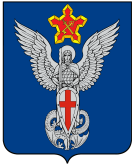 Ерзовская городская ДумаГородищенского муниципального районаВолгоградской области403010, Волгоградская область, Городищенский район, р.п. Ерзовка, ул. Мелиоративная 2,      тел. (84468) 4-78-78 тел/факс: (84468) 4-79-15РЕШЕНИЕ От 27.06.2017 года                                      № 8/2«Об утверждении Положения об аккредитации журналистов средств массовой информации, освещающих работу органов местногосамоуправления Ерзовского городского поселения»В соответствии с Законом Российской Федерации от 27 декабря 1991 года № 2124-1 «О средствах массовой информации», руководствуясь Уставом Ерзовского городского  поселения, Ерзовская городская Дума:РЕШИЛА:1. Утвердить Положение об аккредитации журналистов средств массовой информации в органах местного самоуправления Ерзовского городского поселения  (приложение 1).2. Утвердить Положение о комиссии по аккредитации журналистов средств массовой информации в органах местного самоуправления Ерзовского городского  поселения (приложение 2).3. Настоящее решение вступает в силу со дня его обнародования в установленном порядке.4. Контроль  за исполнением настоящего решения оставляю за собой.Председатель Ерзовской городской Думы                                                                                                 Ю.М. ПорохняГлава Ерзовскогогородского поселения                                                                                        С.В. Зубанков